  Муниципальное бюджетное общеобразовательное учреждение«Крутоярская средняя общеобразовательная школа»______________________________________________________662225, Назаровский район, п. Красная Сопка, ул. Центральная 1тел. 95-3-06                                                                  ПРИКАЗ       06.09.2017 г.                                    №  62/12                                       п. Красная Сопка      О проведении  школьного этапа      всероссийской олимпиады школьников      в 2017-2018 учебном году.     В соответствии с порядком проведения всероссийской олимпиады школьников, утверждённым приказом Минобрнауки России от 18.11.2013г. № 1252, на основании письма Министерства образования и науки Красноярского края от 02.08.2017 г. №75-9678 «О методических рекомендациях для школьного и муниципального этапов всероссийской олимпиады школьников».              ПРИКАЗЫВАЮ:1 .Провести школьный этап всероссийской олимпиады школьников в МБОУ «Крутоярская СОШ» согласно следующим срокам:               25.09.2017 г.- экология, МХК               26.09.2017г.- экономика, физическая культура               27.09.2017г.- история                 28.09.2017г.-химия              29.09.2017г.- иностранные языки             02.10.2017г.- литература             03.10.2017г.- право, астрономия               09.10.2017г.- информатика              09.10.2017г.- ОБЖ              10.10.2017г.-география              11.10.2017г.- физика              13.10.2017г.- обществознание              16.10.2017г.- математика              17.10.2017г.- русский язык              18.10.2017г.- биология             19.10.2017г.- технологияКлассным руководителям, учителям-предметникам организовать подготовку учащихся и создать условия для максимального участия школьников 5-11х классов в школьном этапе олимпиады.Учителям-предметникам организовать подготовку учащихся к муниципальному и региональному этапу ВОШ 9приложение)Рубцовой Е.В. обеспечить сбор и хранение заявлений родителей (законных представителей) обучающихся, заявивших о своем участии в олимпиаде, об ознакомлении с настоящим порядком и о согласии на сбор, хранение, использование, распространение (передачу) и публикацию персональных данных своих несовершеннолетних детей, а также их олимпиадных работ, в том числе в сети «Интернета».С целью создания равных условий для участников школьного этапа обеспечить конфиденциальность текстов заданий, кодирование олимпиадных работ участников, ответственность за неразглашение информации возложить на заместителя директора по УВР Евсеенко П.И.Обеспечить контроль за организацией и проведением школьного этапа олимпиады в соответствии с имеющимися требованиями.ПКонтроль за исполнением приказа оставляю за собой.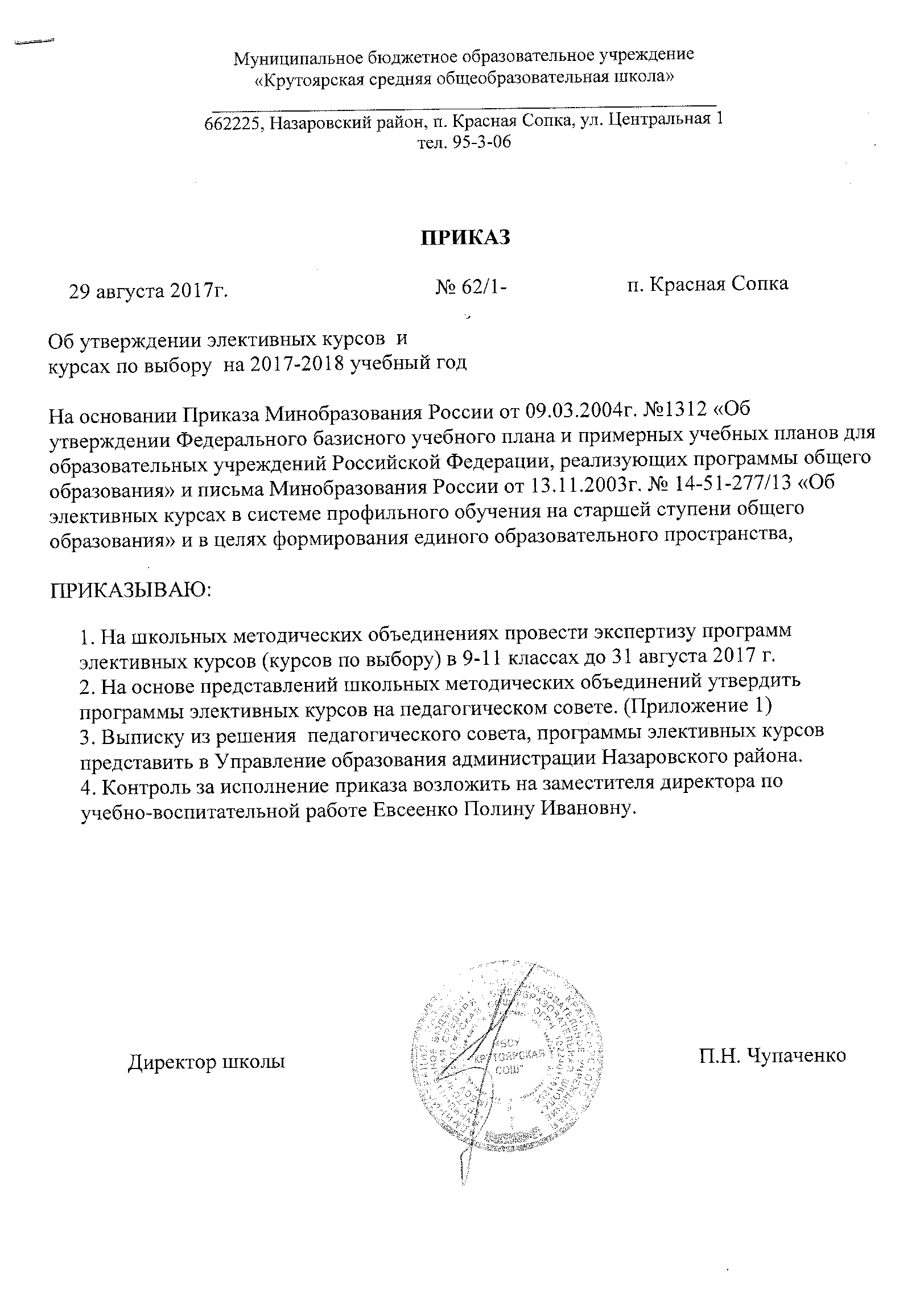 